Email Update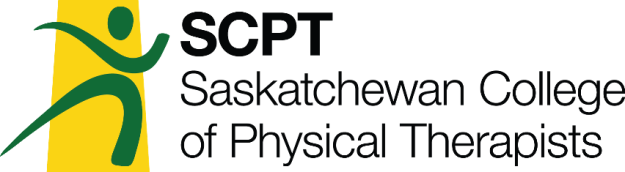 July 2013Dear: «FirstName» «LastName»,SUMMER 2013 MOMENTUMHere is the link to the latest Momentum. It is also available via the website.PROFESSIONAL DISCIPLINEThree decisions have come from the Discipline Committee and Professional Conduct Committee in the past month. These are on the website as well a link in Momentum. VOLUTEERS NEEDED FOR COMMITTEESThe SCPT will be looking for Members to join Committees in the fall. Go to the Committee Information  page of the website and see the outline for each SCPT Committee.REMEMBER:For the Members site; userid – members; password – scpt123